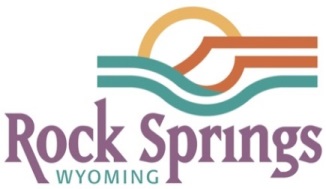 PLANNING AND ZONING COMMISSIONMEETING AGENDAFebruary 20227:00 p.m.No meeting held, no items on agenda.